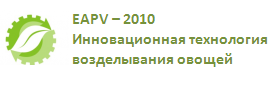 Планировщик грунта Rossetto серии LRI 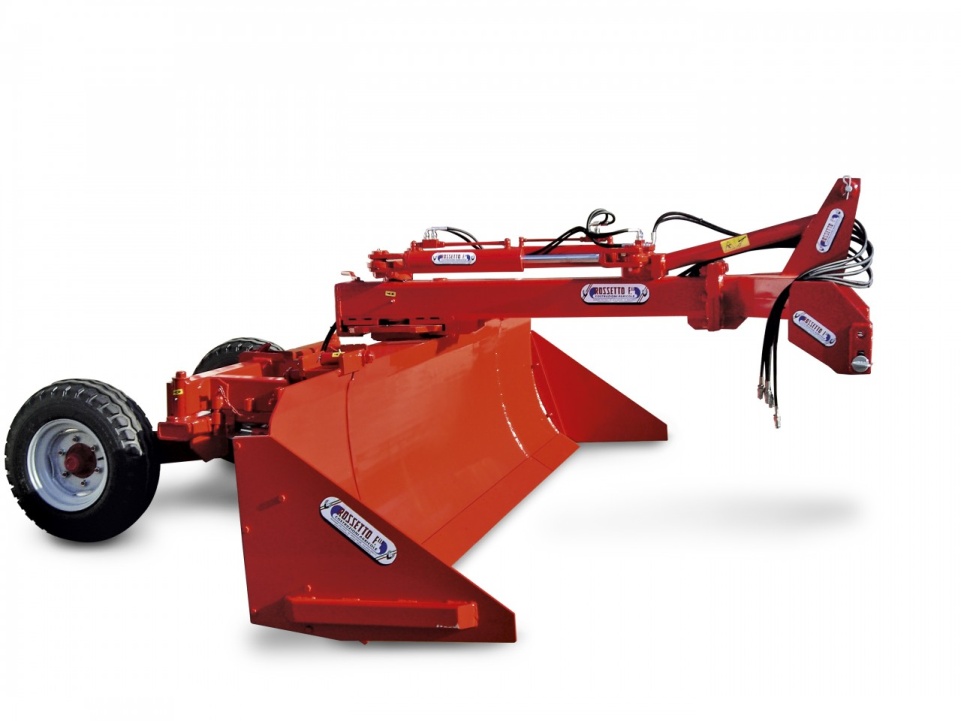 Планировщики почвы применяются в сельском хозяйстве для выравнивания полей при выращивании риса и других культур требовательных к ровной поверхности почвы, закладки садов, подготовки участков под теплицы, в строительстве при выравнивании поверхности для дорог, аэропортов и спортивных площадок, в промышленности для планировки производственных площадей.Надежный планировщик, который  идеально подходит для больших земляных работ. гидравлический привод для изменения угла наклона  позволяет перемещать землю с обочин. В сочетании с тракторов обеспечивает  стабильность и отличное выравнивание. 
Технические характеристики:Высота ножа 90 смПроизведено из штампованной сталиГидравлический вращающийся ножГидравлический привод мачты приемника лазерного лучаТележка с 2 колесами на балансирахНезависимая гидравлическая системаЗадние габаритные огниСкладная рама с гидравлическим приводом, транспортная ширина 2,50 м (для модели 35-40)Дополнительные опции:Лазерная система для строительстваДоп. опция: Лазерное система для строительства  4935 евроУсловия поставки:Срок поставки 30 рабочих днейПоставка осуществляется со склада г. Смоленск, РФУсловия оплаты: 30% предоплата, 70% по готовности товара к отгрузкеСтоимость указанна с учетом монтажа, ввода в эксплуатацию и обучения персоналаМодельШирина захвата, мМощность трактора, л.с.Цена , евроLRI/252,50От 7015 075.00LRI/303,00От 10015 611.00LRI/353,50От 15017 222.00LRI/404,00От 18017 759.00